Милые женщины!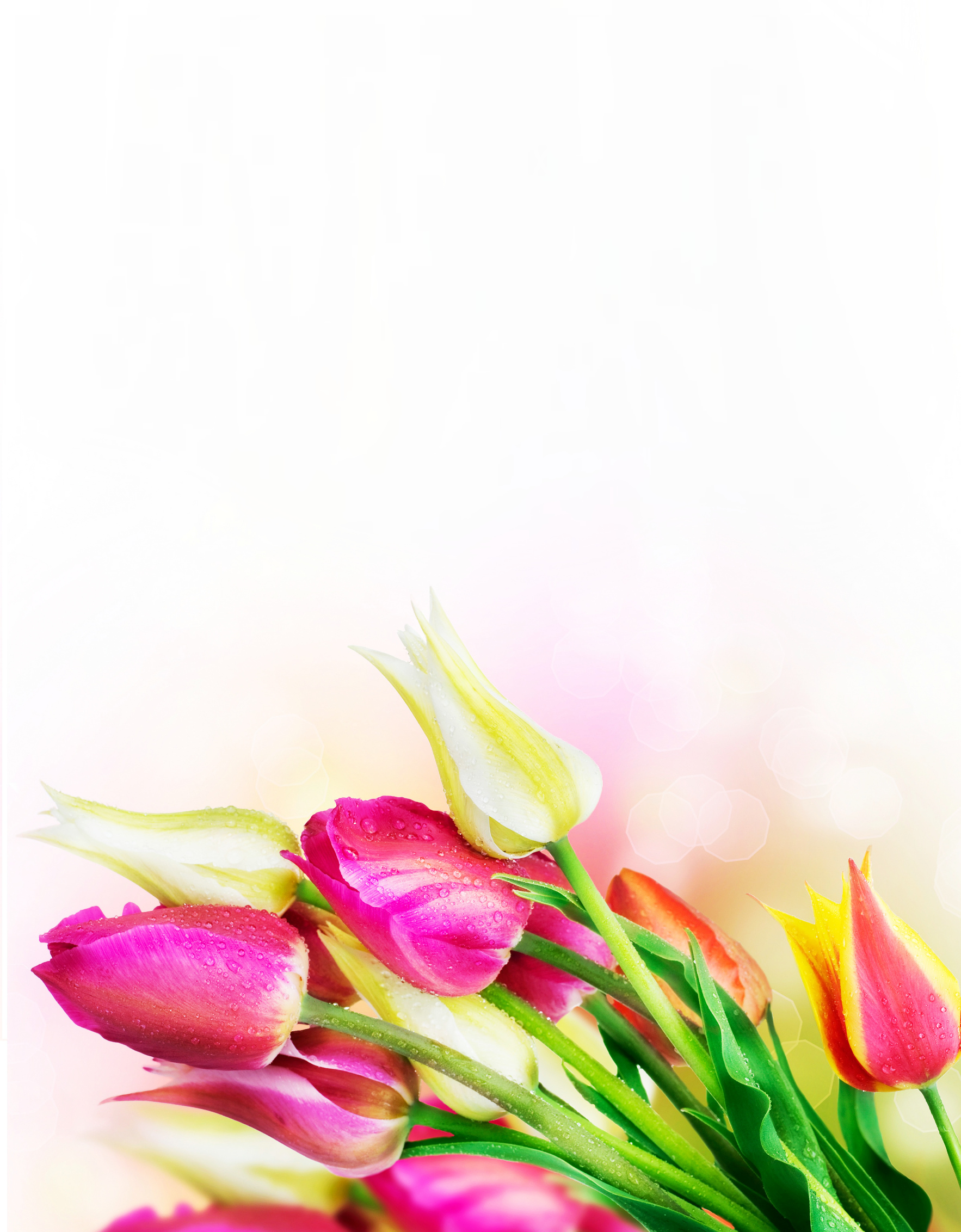 	Поздравляем Вас с чудесным праздником, с праздником женской красоты и очарования, с праздником весеннего вдохновения и светлой радости - с женским днём 8 марта!Желаем Вам от всей души крепкого здоровья, успехов и взаимной искренней любви! Пусть прекрасные чувства согревают ваши сердца!	Будьте красивы и счастливы, радуйтесь и радуйте окружающих, даря им свои прекрасные улыбки!            С Уважением, ООО «ГРИН ВИТА»